Publicado en Barcelona el 30/06/2022 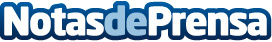 Schneider Electric lanza la nueva versión de Rapsody, su herramienta para diseño de cuadro eléctricoLa nueva versión de EcoStruxure Power Build - Rapsody, el programa de diseño y valoración de cuadros eléctricos de Baja Tensión de Schneider Electric, aumenta su compatibilidad con otras soluciones, como Caneco BT (lanzamiento en Octubre 2022), y otras ofertas de la compañía. Encuentra las nuevas gamas de envolvente: PrismaSet S (hasta 160A) y PrismaSet HD (hasta 3200A), ahora integradas en el programaDatos de contacto:Noelia Iglesias935228612Nota de prensa publicada en: https://www.notasdeprensa.es/schneider-electric-lanza-la-nueva-version-de_1 Categorias: Software Ciberseguridad Otras Industrias http://www.notasdeprensa.es